Урок №60 -№63 Расчет параметров режима сварки, при ручной дуговой сварки План работыЗаконспектировать лекцию уроковРассчитать режим сварки:Марка электродаДиаметр электродаСила сварочного токаСкорость сваркиМасса наплавленного металлаРасход электродовИсходные данные для расчетаДля полного освоения теоретической части указанной темы необходимо использовать учебный материал электронной библиотеки (ЭБС) IPRBooks Литература Адреса сайтов (книг) http://www.iprbookshop.ru/20129.htmlhttp://www.iprbookshop.ru/epd-reader?publicationId=34726Ручная дуговая сварка выполняется плавящимся или неплавящимся (угольным, графитовым, вольфрамовым, гафниевым) электродом. При сварке плавящимся электродом (рис. 1.6) дуга горит между ним и изделием. Формирование металла шва осуществляется за счет материала электрода и расплавления основного металла в зоне действия дуги. При сварке неплавящимся электродом для формирования металла шва в зону дуги извне подается присадочный материал.Наибольшее применение получила сварка первым способом, т. е. плавящимся электродом. При этом используются электроды диаметром     1…12 мм. Однако основной объем работ выполняется электродами диаметром 3…6 мм.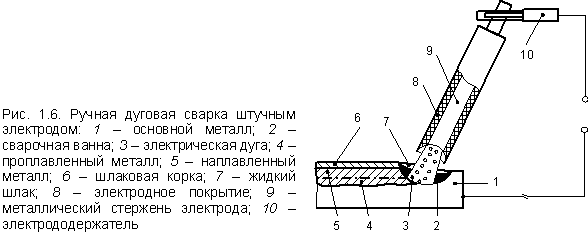 В табл. 1.1 приведены характеристики некоторых электродов общего назначения, наиболее распространенных в ремонтной практике для сварки и наплавки.Таблица 1.1Характеристика электродовК параметрам режима сварки относятся сила сварочного тока, напряжение, скорость перемещения электрода вдоль шва (скорость сварки), род тока, полярность и др.Диаметр электрода выбирается в зависимости от толщины свариваемого металла, типа сварного соединения и положения шва в пространстве.При выборе диаметра электрода для сварки можно использовать ориентировочные данные (табл. 1.2).Таблица 1.2Зависимость диаметра электрода 
от толщины свариваемого металлаВ многослойных стыковых швах первый слой выполняют электродом диаметром 3…4 мм, последующие слои – электродами большего диаметра.Сварку в вертикальном положении проводят с применением электродов диаметром не более 5 мм. Потолочные швы выполняют электродами диаметром до 4 мм.При наплавке изношенной поверхности должна быть компенсирована толщина изношенного слоя плюс 1…1,5 мм на обработку поверхности после наплавки.Сила сварочного тока, А, рассчитывается по формуле,                                              (1.1)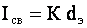 где К – коэффициент, равный 25…60 А/мм;  – диаметр электрода, мм.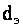 Коэффициент К в зависимости от диаметра электрода  принимается в соответствии с табл. 1.3.                                                                                           Таблица 1.3Зависимость коэффициента К от диаметра электродаСилу сварочного тока, рассчитанную по формуле (1.1), следует откорректировать с учетом толщины свариваемых элементов, типа соединения и положения шва в пространстве. Если толщина металла S  3 , то значение  следует увеличить на 10…15 %. Если же S  1,5 , то сварочный ток уменьшают на 10…15 %.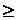 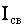 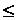 При сварке угловых швов и наплавке значение тока должно быть повышено на 10…15 %. При сварке в вертикальном или потолочном положении значение сварочного тока должно быть уменьшено на 10…15 %.Для большинства марок электродов, используемых при сварке углеродистых и легированных конструкционных сталей, напряжение дуги  = 22…28 В.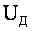 Расчет скорости сварки, м/ч, производится по формуле                                       (1.2)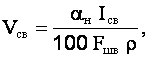 где  – коэффициент наплавки, г/Ач (выбирают из характеристики принятого электрода);  – площадь поперечного сечения шва при однопроходной сварке (или одного слоя валика при многослойном шве), см2;  – плотность металла электрода, г/см3 (для стали  = 7,8 г/см3).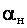 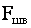 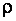 Масса наплавленного металла, г, для ручной дуговой сварки рассчитывается по формуле,                                            (1.3)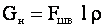 где  – площадь поперечного сечения шва, см2;  – длина шва, см.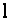 Расчет массы наплавленного металла при ручной дуговой наплавке производится по формуле =   ,                                          (1.4)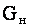 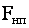 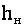 где  – площадь наплавляемой поверхности, см2;  – требуемая высота наплавляемого слоя, см (с учетом припуска на последующую обработку).Время горения дуги (основное время), ч, определяется по формуле.                                          (1.5)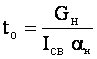 Полное время сварки (наплавки) приближенно определяется по формуле,                                             (1.6)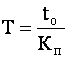 где  – время горения дуги (основное время), ч;  – коэффициент использования сварочного поста, который принимается для ручной сварки 0,5…0,55.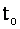 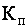 Расход электродов, кг, для ручной дуговой сварки (наплавки) определяется по формуле,                                             (1.7)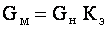 где  – коэффициент, учитывающий расход электродов на 1 кг наплавленного металла (табл. 1.1).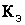 Расход электроэнергии, кВтч, определяется по формуле,                               (1.8)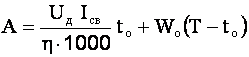 где  – напряжение дуги, В;  – сварочный ток, А;  – кпд источника питания сварочной дуги;  – время горения дуги, ч;  – мощность, расходуемая источником питания сварочной дуги при холостом ходе, кВт; Т – полное время сварки или наплавки, ч.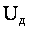 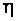 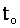 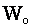 Значения η источника питания сварочной дуги и Wo можно принять по табл. 1.4.                                                                                   Таблица 1.4Зависимость η и W0 от рода токаПорядковый номер в журналеТип электродаМарка электродаТолщина металлаЭ42ОМА1.Э42АУОНИИ 13/45Э46АНО-3Э46МР-3Э46О3С-6Э50ДСК- 50Э50ААНО- 9Э50АУОНИИ 13/55Э42ОМАЭ42АУОНИИ 13/45Э46АНО-3Э46МР-3Э46О3С-6Э50ДСК- 50Э50ААНО- 9Э50АУОНИИ 13/55Э42ОМАЭ42АУОНИИ 13/45Э46АНО-3Э46МР-3Э46О3С-6Э50ДСК- 50Э50ААНО- 9Э50АУОНИИ 13/55Э42ОМАЭ42АУОНИИ 13/45Э46АНО-3Тип 
электродаМарка 
электродаКоэффициент 
наплавки, г/АчРазбрызгиваниеРасход электродов, кг, на1 кг наплавленного металла КЭЭ42Э42АЭ46Э46Э46Э50Э50АЭ50АОМАУОНИИ 13/45АНО-3МР-3О3С-6ДСК- 50АНО- 9УОНИИ 13/5510…118,58,57,810,510,0…11,010,08,5…9,0УмеренноеУмеренноеМалоеУмеренноеМалоеМалоеУмеренноеУмеренное1,451,601,601,701,601,401,701,70Толщина 
листов, мм1…234…56…1010…1515 
и болееДиаметр 
электрода, мм1,6…2,02,0…3,03,0…4,04,0…5,05,05,0 
и более, мм1…23…45…6К, А/мм25…3030…4545…60Род тока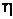 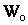 Переменный0,8…0,90,2…0,4Постоянный0,6…0,72,0…3,0